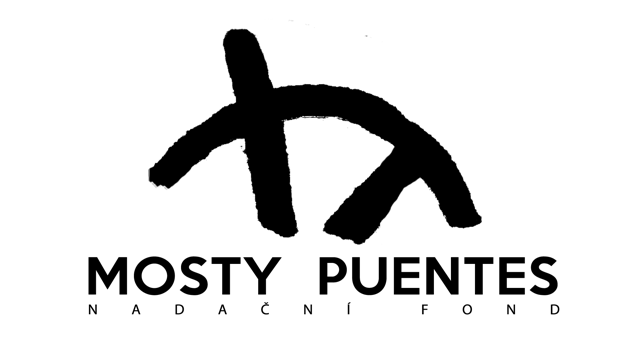 Výroční zpráva nadačního fondu mosty-puentesRok 2018Nadační fond MOSTY – PUENTESIČ: 05605784Číslo účtu: 2801403810/2010Luká 80, 783 24nadacnifond@mosty-puentes.czwww.mosty-puentes.czÚVODNÍ SLOVO	Nadační fond byl založen v roce 2016 za účelem podpory zachování duchovního dědictví domorodých lidí kmene KOGI a kulturní výměny se současnou společností.
Základním posláním nadačního fondu je organizace dlouhodobé sbírky a naplňování aktivit v České republice a v Kolumbii.Práce nadačního fondu vychází z dlouholeté zkušenosti zakladatelky Moniky Michaelové s domorodým kmenem Kogi, který donedávna žil oddělen od civilizace v horách Sierra Nevada v Kolumbii. Říká se, že jejich území je srdcem světa. Je tím míněno, že v horách pramení 7 řek a pro domorodé lidi je voda zdrojem života. Má to daleký přesah do všech oblastí našeho života. U nás v České republice jsou taková místa, proto se naše území také označuje srdce Evropy. Nadační fond se věnuje nadále vzdělávacím aktivitám v České republicepořádání veřejných setkání na lokální i celorepublikové úrovniúčasti na besedách na téma inspirace domorodým způsobem života prohlubování spolupráce s nadací Escuela Sintana y Tierra Negra v Kolumbiirozvíjí program studentů přírodního učení u kmene Kogimapování míst v České republice s přírodním a historickým významemsleduje aktuální dění v oblasti ochrany vodních zdrojů a péči o krajinuOd pramenišť v Jeseníkách přes Mladečské jeskyně, kde vyvěrají prameny až po jeskyně v Javoříčku v obci Luká je Olomoucký kraj prostoupen podzemními zdroji vody a místy, kterým se říká „svaté vody“. Právě ve Střemeníčku, části obce Luká,  jsme v roce 2018 objevili pramen Kamenice, který byl doslova pohřben pod starou komunální skládkou. Péče o vodu a navracení mezí do krajiny je současné téma. V oblasti Hané jsou obrovské lány zemědělské půdy s monokulturními porosty. Proto jsme se rozhodli začít s obnovou mezí, starých cest, lemovaných stromy a výsadbu stromů, plodonosných keřů a navracení remízků do krajiny. Víme, že sami toho moc nezmůžeme. Chceme se spojit s dalšími sousedy a vlastníky pozemků, abychom společně vrátili do krajiny rozmanitost a tím zvrátili ekologickou katastrofu na mnoha úrovních, které v současnosti všichni čelíme. Nadační fond doposud pracoval na bázi dobrovolnické sítě. Tvoří ji několik rodin z Olomouckého kraje, z čehož 3 jsou v bezprostředním okolí. Dále spolupracujeme dlouhodobě s širokou základnou přátel nadačního fondu, dárci a některými organizacemi a spolky. Práce koordinuje Monika Michaelová a v poradenské a realizační funkci pracují v nadačním fondu členky správní rady Marta Kocvrlichová a Lenka Voštová.  Web, design a socials dodává Jan Budil. Revizorem fondu byl Michael Šedivý. Účel zřízení Nadačního fonduDle zakládací listiny, Účelem nadačního fondu je podpora zachování duchovního dědictví domorodých lidí kmene KOGI a kulturní výměny se současnou společností. Základním účelem nadačního fondu je organizace dlouhodobé sbírky:Na odkup horských pozemků v Sierra Nevada – Kolumbie pro rozšíření domorodého teritoria kmenů Kogi a Uaí, dále na revitalizaci horských terénů a vybudování chráněného teritoria pro obnovení ekosystému i vnitřní rovnováhy lidí.    Na odkupování či získávání do užívání pozemků v Evropě, které jsou přírodními památkami nebo silovými místy s duchovním významem. Dále vytváření lesních chrámů a posvátných hájů, zakládání rodových hospodářství a škol přírodní moudrosti. Hlavní činností nadačního fondu je získávání a poskytování finančních prostředků pro naplnění účelu nadačního fondu a jeho činností.V rámci své hlavní činnosti může nadační fond přispívat k naplňování svého účelu také následující vlastní činností:budování národní a mezinárodní spolupráce pro obnovení interkulturních programů s partnerskými organizacemi ochrana domorodých kultur rozvoj přírodního učenístudium přírodních vědobnovení duchovních tradic v Evropěpéče o životní prostředí a příroduvzdělávání, poradenství a osvětapořádání zážitkových programů a pobytůkomunitní a místní rozvojpodpora lidských práv a demokratických hodnotcharitativní činnostvydavatelská činnostprogramy na kultivaci kulturní krajinyÚčel nadačního fondu může být změněn rozhodnutím správní rady.V roce 2018 byla správní rada ve složení: Monika Michaelová, předsedkyně správní rady, pověřena rozvojem a řízením NFJana Krausová, členka správní rady, pověřená ekonomicko - právním vedením NFJan Budil, člen správní rady pověřen správou multimediální komunikacePODĚKOVÁNÍ DÁRCŮMDěkujeme za podporu přátelům, rodinám a vám, kdo jste nám přispěli finančním darem.V roce 2018 jsme přijali od 73 individuálních dárců a účastníků aktivit Nadačního fondu dary ve výši 351 954 Kč. Za celá rok jsme spolupracovali s 5 dobrovolníky.  V roce 2018 jsme dostali dary od 3 právnických osob. ROK 2018ledenV lednu jsme přijali čestné členy, kteří se aktivně podílejí na realizaci aktivit v Kolumbii i v České republice. Zjišťujeme, že Kolumbie a „výlety“ za domorodci jsou velmi populární a proto jsme museli přenastavit pravidla a vnitřní nastavení. Bohužel zjišťujeme, že chybí spolupráce, úcta a respekt ke zdrojům. V lednu jsme vypravili do Sierra Nevada 2 studenty a dvě rodiny poutníků. Aktivně hledáme „kousek země“ tak, jak nám Kogi doporučili. Abychom měli kde zakořenit a aktivně žít podle přírodních zákonů ve spojení s naší zemí. únorPracujeme na místech, která jsou strategickými přírodními i kulturními body naší země. Tato práce nás vede na Šumavu, do jižních Čech, na Pálavu a do Českého středohoří ke Kounovským řadám a na Říp a Písečňák. Uvědomujeme si, že tato práce je stěží uchopitelná, ale vnitřní význam má. A o tom jsou večerní setkání i besedy s lidmi, kteří u nás dělají totéž. Vzájemně si doplňujeme střípky poznání a setkání se stávají mnohem více důležitá...protože se potkáváme s lidmi svého druhu. Se spojenci. Tvoří se komunita napříč Českou republikou. březenVyslali jsme dalšího studenta do Sierra Nevada. Vztah NF s dalšími subjekty, které začaly kontaktovat kmen Kogi se vyostřují a vyjasňuje se rozdílná motivace. Vznikly dva další nadační fondy, které v zásadě kopírují obsah našich sdělení, ale jejich zaměření je více charitativní a obchodní. V jižních Čechách jsme otevřeli téma nastavení paralelního resp. doplňkového vzdělávání studentů v oblastech života, které běžné studium nezahrnuje: sexualita, vztah se zemí, vztah k vodě a víře. Zúčastnili jsme se výběrového řízení na granty z programu FRIN s projektem studentského filmu o přechodových rituálech u kmene Kogi. V průběhu jsme byli informováni, že dárci podporují pouze znevýhodněné skupiny obyvatel. V březnu se také konalo setkání správní rady a přátel NF. Zde jsme rozhodli o potřebě cesty ambasadorů do Kolumbie. dubenTéma spolupráce a jejích různých forem je aktuální a tak jsme dostali pozvání vytvořit program, který by toto téma reflektoval z pohledu lidí s dlouhodobou zkušeností. S podporou Jaroslava Duška jsme dali dohromady tým ve složení Mnislav Zelený Atapana (bývalý velvyslanec v Kolumbii, spisovatel a indián), Zdeněk Ordelt (zakladatel Slovanského kruhu) a Monika Michaelová. Program připravujeme pro klubová kina.  V dubnu se opět sešel pracovní tým NF spolu s dočasným ředitelem na rodovém domě v Rychlebských horách. Právě tam NF také pracuje s místní komunitou v oblasti péče o krajinu a vodu. Místní ženy začaly přást ovčí vlnu a oživovat tak naši původní tradici.  V Olomouckém kraji jsme se posunuli na Hanou, kde pravidelně pracujeme s další místní komunitou. Tady se otevřelo téma porodnictví, podpory celistvosti rodin a výchovy dětí. květenI v květnu jsme pracovali především v Olomouckém kraji, kde se uskutečnila dvě setkání pro rodiny s dětmi Tvoření mostu mezi tím civilizovaným a divokým v nás.Začaly přípravy na cestu do Kolumbie a spolu s tím přišlo i zjištění, že nás čeká nutné posílení týmu NF a změna financování, získávání finančních prostředků a nastavení zastupitelnosti. Začali jsme pracovat na tom, aby se pozornost lidí kolem NF přesunula od příběhu zakladatelky k práci, kterou děláme. červenZůstáváme s prací dále na Moravě a navazujeme na práci se strategickými body naší země v Beskydech, Rychlebských horách, na Hané a na Pálavě. Přípravy na cestu ambasadorů vrcholí a spolu s nimi i kontakt s dárci a přáteli NF. Ze všech stran jsme dostávali zprávy o návštěvě Kogi v České republice, které organizoval nově vzniklý nadační fond, založený jednou z našich prvních poutnic. Na přímou žádost o setkání s nimi nám bylo písemně odpovězeno, že to není v jejich zájmu. Tento postoj nás vedl k hlubšímu prozkoumání motivů a chování, které vyjadřovalo jeden z nejsmutnějších stínů lidí naší země a tou je závist a neúcta ke zdrojům. Rozhodli jsme se tuto situaci řešit jemně a se záměrem o uzdravení vyhrocených vztahů mezi lidmi. Před odletem jsme navštívili s přáteli NF Pálavu. Společně jsme započali šít tašku pro očistu vod a navrácení tohoto zdroje do přírodního bohatství. Pracovali jsme s tématem skládek z doby komunismu a využití těchto četných ploch v krajině pro osadbu vodu a půdu čistícími a vonnými bylinami. Jejich využitím by mohlo být lokální zrpracování tradičními způsoby našich předků, případně podobných dochovaných kultur. červenecCesta ambasadorů do Kolumbie – pobyt v Tierra Negra, návštěva u rodiny Kogi, předání darů, mapování další spolupráce a přijetí poselství pro Českou republiku.srpenCesta ambasadorů v Kolumbii – setkání s partnerskými nadacemiPo návratu jsme přijali rozhodnutí přesunout naše aktivity do Olomouckého kraje a přesunout sídlo NF tam, kde naše práce s krajinou i lidmi skutečně probíhají. Navštívili jsme postupně strategické body naší země a propojili tak práci s Mamos a Sajas na obnovení rovnováhy života na zemi.záříV obci Luká, jeho místní části Střemeníčko jsme našli jsme místo, které volá po nápravě. Je jím pramen Kamenice, který byl dlouhá desetiletí doslova pohřben pod odpadky. Pramen Kamenice byl v minulosti zdrojem pitné vody pro lidi z širokého okolí. Pak, po zavedení vodovodů ztratil svůj význam. Rokle, která je pod pramenem se stala místem pro skládku odpadků v době, kdy ještě v minulém století nebyl zajištěn odvoz odpadu ve vesnicích. Katastrofou se však pro toto místo stal svoz technického odpadu z Tesly Litovel. Na začátku září vyšla kniha Ptačí povídání a byla přivítána do života naším podporovatelem Jaroslavem Duškem a pak s přáteli v Olomoucké čajovně Kratochvíle. Opět se k nám dostaly zprávy turné Kogi po České republice. Tentokrát jsme přijeli na místo setkání na hradě Lichnice bez pozvání a v rozhovoru s organizátory i s Kogi se nám podařilo otevřít rozhovor o budoucí spolupráci. říjenZahájili jsme jednání o vyčištění staré skládky u prameniště Kamenice se starostou obce Luká, sousedy a dalšími spolky. Nechali jsem udělat rozbor vody a začaly přípravy. listopadJednáme s firmami a zjišťujeme u sousedů, kdo se prací na obnově pramene bude účastnit a má k dispozici techniku, potřebnou k vybagrování zeminy. Protože s každým jednáme osobně, vychází na povrch i další témata našeho kraje, která s vodou souvisí. prosinecSlavíme druhý rok od založení nadačního fondu, tentokrát v kruhu moravském. Rozhodli jsme se další rok pracovat lokálně právě tady na Hané, kde žije většina přátel nadačního fondu. Proběhlo další setkání správní rady a přijali jsme změny ve složení správní rady i sídla NF. Pracovní cesta do oblasti Sierra Nevada v Kolumbii červenec – srpen 2018Od roku 2016 spolupracuje Nadační fond Mosty Puentes s kolumbijskou nadací Escuela Sintana y Tierra Negra v několika oblastech. Je to spojení sil, které iniciovala zakladatelka nadačního fondu Monika Michaelová s rodinou Uaí a kmenem Kogi už v roce 2011. V Kolumbii se naše práce soustředí do několika činností.Revitalizace území Tierra NegraÚzemí je cca hodinu chůze od pobřeží Karibského moře.  Vytváříme prostor pro „El remanente“ neboli to, co ještě zbývá. Navracíme tuto část Sierra Nevada životu podle tradic kmene Kogi. Zároveň je to místo pro studenty přírodního učení, pro přípravu, očistu a základní pochopení vnitřních pravidel kontaktu s lidmi kmene Kogi. Je tady zázemí, sady, bylinné záhony. Propojení světůTvoříme jakýsi lidský most mezi naší expandující civilizací a tím, co ještě zbývá z čisté linie ochránců duchovního dědictví planety země. Pracujeme na mnoha liniích, protože naplňování práce na „El remanente“ vyžaduje plné nasazení a každodenní práci.  V Tierra Negra je místo pro lidi, kteří  tam mohou žít nějakou dobu žít a být součástí mostu. Poutníci, dárci a studenti. Pobyt v Tierra Negra je společným bydlením, prací a rituálů se skupinou Uaí. Občas přijdou na návštěvu Kogi a pracují v sadu, sdílí s námi moudrost a praktické rady pro obnovu země. Kulturní výměna se odehrává v každodenním životě. Každý přispívá na suroviny, práci El Remanente a potřebné nákupy. KogiKogi mají jednu z nejzachovalejších domorodých kultur Jižní Ameriky, která si uchovala přímou kontinuitu s předkolumbovským obdobím. Populace – 20 500 (2013) Jazyk -  Kagaba (nepsaný)Kmen můžeme rozdělit na tři skupiny: Původní a necivilizovaní členové kmene žijící hluboko v horách.Vyslanci kmene pro kontakt s civilizací (žijící 1-2 dny od civilizace).Několik stovek členů kmene kteří nechtějí pokračovat v tradičním způsobu života a sestoupili dolů do civilizace.U 2. a 3. skupiny, které jsou konfrontovány s civilizací, vzniká poměrně rozsáhlý integrační problém. Přičemž právě třetí skupina má návrat do hor zapovězený a tento čin by byl hrubě potrestán. Právě díky ztracenému spojení se svojí kulturou a nepochopení té naší může být do budoucna tato skupina riziková (tvorba vyloučených oblastí, kriminalita...) Speciální skupinou jsou poté vyslanci Kogi pro komunikaci s vládou, organizace Gonavindua Tairona založena v roce 1987 pro ochranu Kogi. V posledních letech ale čelila několika korupčním skandálům a obě strany (stát, Kogi) ji nepovažují za důvěryhodnou. Poselství Kogi pro Českou republikuPráce s vodou. Otevřelo se téma vzniku a koloběhu vody tak, jak ho neznáme. Mamos předali ambasadorům své mýty, především mýtus o matce vod a ptáků. Sajas mluvily o zrodu vody a roli žen v tomto procesu. Také vyzývají k tomu, abychom našli a obnovili prastaré zdroje vody. Říkají jim „madre vieja“ – prabába voda. Další velké téma je pro domorodce očista odpadních vod tak, aby se znečištění nedostávalo do celého koloběhu. K tomu právě slouží vědění prabáby vody. Šití tašek a přadena životaDomorodé ženy šijí tašky a spřádají vlákna, do kterých vkládají sen světa. Je to staré ženské vědění, které bylo základem i naší středoevropské tradice (Slovanské osídlení atp.) Rozhovor k problematice odpadků v Sierra Nevada ... a našem světě. Kogi se snaží vysvětlit, že „madre tierra“ matka země všechno „sní“. My se snažíme vysvětlit, že plasty jsou materiál, který se rozkládá dlouho a je lepší ho nevyhazovat v okolí do přírody, ale v pytlích odnášet na místa k tomu určená. Taková ale na pobřeží a v blízkosti dostupných obydlí rodin kogi ... nejsou.  Od 60. Let minulého století se díky tomu v horách Sierra Nevada nahromadilo přes 3 tisíce tun odpadu. V jejich okolí tak vzniká zamořené území které má mnoho negativních dopadů na jejich život. Jejich zhoršující se zdravotní stav (hlavně u dětí), výskyt parazitů a s nimi spojených nemocí... Dlouhodobě je proto potřeba začít tento problém společně řešit – proškolit členy kmene v recyklaci, nakládání s odpadem a s principy hygieny. Viz. : program SIERRA VIVAKogi nám opět doporučili, abychom našli svůj kousek země a postavili přístřešek pro pokračování práce s krajinou a vodou v České republice. Mamo, který stál u zrodu organizace Gonavindua a natočení filmů Alana Erreiry se s námi nakonec nesetkal. Uaí říkají, že Ramon už nechce s civilizandos mluvit, protože to, co slíbili, nedodrželi. Nadační partneřiFundacion Escuela Sintana y Tierra Negra Tato nadace vyrovnává civilizační náraz pro domorodce a pracuje na tom, aby se navrátila kultuře kmene Kogi a Uaí jejich práva a jejich teritorium, jako jejich dědictví.Fundación Ratón de Biblioteca Nezisková organizace pomáhající dětem z vyloučených oblastí Medellínu osvojit si společenské hodnoty skrze literaturu a kulturní akce. Nadace byla založena v roce 1984, kdy Kolumbie zažívala obrovský rozvoj narkomafie.  Mezi hlavní dlouhodobé účinky projektu patří zlepšení jazykových znalostí, schopnosti předčítání a také předcházení negramotnosti. 
Sierra Viva 
Program, který začal v roce 2009 a snaží se o zachování přírodního dědictví Sierra Nevada (okres Santa Marta).
Cílem je zavedení účinného a udržitelného systému integrovaného nakládání s odpady a sběru odpadu, který se nekontrolovatelně hromadí a znečišťuje toto území. Za tímto účelem buduje infrastrukturu pro sběr, přepravu a zpracování odpadů. Mezi důležité činnosti patří i pořádání vzdělávacích setkání o principu a důležitosti recyklace. VizeDoposud funguje program sběru odpadu pouze s kmenem Arhuacos...MOSTY – PUENTES mohou zprostředkovat kontakt a školení kmene KogiDalší možnosti vývoje logistiky svozu odpaduPříležitost pro zprostředkování spolupráce recyklačních firem z EU Nalezení vhodného subjektu pro zpracování odpadu v Santa MartěSpojení se sponzory na kolumbijské straněAKTIVITY V ČESKÉ REPUBLICENadační fond Mosty-Puentes pořádá setkání pro ženy, muže, páry a rodiny se zájmem stát se součástí programů pro zachování duchovního dědictví domorodých lidí kmene KOGI a kulturní výměny se současnou společností. Setkání jsou inspirací a objevováním tradic v naší kultuře. Vyprávění příběhů, otázky a odpovědi ve slovech i v tichu a všechno, co se z ticha a klidu narodí. poznávací výlety – SOBOTNÍ POUTĚsetkání žen, mužů a rodin – TVOŘENÍ MOSTU MEZI SRDCEM SVĚTA A SRDCEM EVROPYbesedy a přednášky na konferencíchprojekce fotografií z Tierra Negra v Sierra Nevada a dalších oblastí, ve kterých se Nadační fond podílí na tvoření chráněného teritoria pro obnovení ekosystému i vnitřní rovnováhy lidí.  účast na jednáních Poslanecké sněmovny a Senátupříprava studentů pro pobyty v Sierra Nevada, Kolumbiementorský program pro průvodce a lektory programů NF Mosty-Puentestvoření komunity rodových hospodářstvípublikační činnostPŘEHLED AKCÍ V ROCE 2018FINANČNÍ ČÁSTNadační fond hospodařil především s prostředky od dárců a z příjmů hlavní činnosti. V účetnictví fondu byly řádně evidovány příjmy fondu a nebylo shledáno pochybení.Fond poskytl z přijatých darů dary kmeni KOGI dle svého účelu. Náklady fondu byly především náklady na cesty za kmenem . Významnými náklady byly náklady na setkání zájemců o alternativní životní styl, které byly kryty výnosy z hlavní činnosti.Režijní náklady byly tvořeny především náklady na cestovné a osobními náklady.Fond eviduje náklady řádně a jsou podloženy účetními doklady. Při stanovení cestovních nákladů bylo postupováno dle platné legislativy.Veškeré výdaje Fondu jsou ověřeny oprávněnou osobou.Fond neměl výnosy z ekonomické činnosti, z pronájmu ani z reklamy. Veškeré výnosy a náklady se týkaly hlavní činnosti fondu. Fond k rozvážnému dni neeviduje žádný dlouhodobý majetek a ani zásoby.Fond neeviduje k rozvážnému dni závazky a pohledávky po lhůtě splatnosti.Fond nevede soudní a ani jiné správní řízení.Fond neměl k rozvážnému dni zaměstnance.K rozvážnému dni 31.12.2018 byla sestavena účetní závěrka dle platné legislativy a bylo podáno Přiznání k dani z příjmů právnických osob. Fondu nevznikla daňová povinnost. Fond splnil veškeré povinnosti ke správci daně a k orgánům Důchodového a Zdravotního pojištění.ZÁMĚR A PLÁNOVANÉ KROKY V ČESKÉ REPUBLICEKogi pracují s místy, která jsou jako akupunkturní body na těle země. „To jsou pro nás posvátná místa, přírodní chrámy, kde jsou síly živé. Naše práce je udržovat tam rovnováhu a mír. A vaše taky.“ Na místech, která jsme zatím našli, jsou soukromé pozemky nebo státní lesy nebo jsou zastavěné domy. Postupně zjišťujeme, jak je možné tyto místa spravovat a zda je vůbec možné je získat do dlouhodobé správy či do vlastnictví. Tato práce vyžaduje čas, náklady a umění jednat s úřady. Tato místa nejsou vhodná k vytvoření turistické atrakce. Potřebují, aby tam měli domov lidi, kteří dokáží rozpoznat, jak o taková místa síly pečovat. Nadační fond Mosty - Puentes realizuje dlouhodobou sbírku na odkup či získání takových míst do správy. Dále v tomto programu pracujeme na propojování komunity rodových hospodářství u nás. Informace pro dárce, investory a partneryTím, že vás oslovujeme, se vlastně ptáme.Máte chuť a prostředky na to věci měnit a tvořit prostor pro nové paradigma s námi?Dar je aktem citu. Dárce dává, protože už dostal. Pojďme si říct co pro sebe vzájemně máme. DAR: pozemků a nemovitostí pravidelných nebo jednorázových finančních příspěvků terénního auta v dobrém stavu poskytnutí prostor a pořádání  setkáníMÁME PRO VÁS: darovací smlouvupozvánky na setkání Nadačního fondupoděkování na stránkách www.mosty-puentes.czInvestice je věcí rozumu.  Pojďme si spolu spočítat, jak se můžeme vzájemně obohatit. POPTÁVÁME: investici do nákupu a správy pozemků v ČRvytvoření malovýroby a prodejní sítě drobných rukodělných a potravinářských produktů v ČR a v Kolumbiizajištění dopravy surovin z Kolumbie do ČRrozvoj zázemí pro aktivity NF v Kolumbii NABÍZÍME: poradenství v oblasti komunikace a strategického plánování na principech rovnováhyvzdělávací a rozvojové programy na míruúčast v programech Nadačního fonduzprostředkování v oblasti obchodních aktivit v Kolumbii, v oblasti pobřeží Karibiku a přírodní rezervace Sierra Nevada de Santa MartaPartnerství je společná cesta životem. Jako partneři společně tvoříme a užíváme hodnoty. Získáte prožitek, který změní váš život. Pojďme se poznat. INFORMACE K ZASÍLÁNÍ DARŮ: 2801403810/2010nadacnifond@mosty-puentes.czWWW.MOSTY-PUENTES.CZDATUMPOPIS AKCEPOČET ÚČASTNÍKŮ25.1.Otevřený večer v Olomouci3525. – 28. 1.Setkání se tkaním – vícedenní vzdělávací akce v lesní školce Pojďme ven, Lošov163. 2. Sobotní pouť  na Šumavě38. 3. Setkání se tkaním v Třeboni2415 3. Večerní setkání v Brně1417. 3. Sobotní pouť na Pálavě1231. 3. Sobotní pouť na Dunajovickou horu66. 4. Večerní setkání v Českých Budějovicích912. 4. Večerní setkání v Plinkoutě26dubenPřednáška na Festivalu v Praze26012. – 15 4. Tvoření mostu – vícedenní vzdělávací akce pro komunitní rozvoj, Plinkout, Olomoucký kraj2017. – 20. 5. Tvoření mostu – vícedenní vzdělávací akce pro komunitní rozvoj, Vápenná, Olomoucký kraj2824. 5. Večerní setkání ve Vápenné1226. 5.Přednáška v Šumperku12027. 5. Nedělní pouť ve Velkých Losinách1610. 6. Sobotní pouť na horu Godula, Beskydy1812. 6. Večerní setkání v Ostravě1013. 6. Večerní setkání v Brně2214. – 17. 6. Tvoření mostu – vícedenní vzdělávací akce pro komunitní rozvoj, Velké Dunajovice, Pálava189. 9.Beseda v divadle Kampa20020. 9. Křest knihy Ptačí povídání2927. – 30. 9. Tvoření mostu – vícedenní vzdělávací akce pro komunitní rozvoj, Zátor, okres Bruntál167. 12. Autorské čtení knihy Ptačí povídání v Brně26Hospodaření NF MOSTY Puentes - 2018 podrobné v Kč se započtením darůPříjmy celkem:351 954,31Dary  274 804,31Příjmy z vlastní činnosti  - z pořádaných akcí    77 150,00Výdaje celkem:348 647,25Dary Kolumbie celkem 54 580,65Cestovní náklady celkem 148 287,60náklady na letenky Kolumbii     67 416,27Ostatní cestovné80 871,33nákup služeb pro akce NF   24 801,00mzdové náklady  92 550,00zákonné sociální pojištění    15 625,00zákonné zdravotní pojištění    5 625,00materiálové náklady pro akce NF v ČR    7 020,00jiné ostatní náklady    158,00Výsledek hospodaření NF v roce 2018 se započtením darů3 307,06